ИНДИВИДУАЛЬНЫЙ ПРЕДПРИНИМАТЕЛЬЕВТУШЕВСКАЯ МАРИНА ВЛАДИМИРОВНАУТВЕРЖДАЮИндивидуальный предприниматель______________ Евтушевская М.В.«_14__» декабря 2020 г.ДОПОЛНИТЕЛЬНАЯ ОБЩЕРАЗВИВАЮЩАЯ ПРОГРАММА СОЦИАЛЬНО-ГУМАНИТАРНОЙ НАПРАВЛЕННОСТИ«МАСТЕР ПО НАРАЩИВАНИЮ РЕСНИЦ»(дополнительное образование взрослых)Срок реализации программы – 24 ч.г. Кисловодск 2020г.Разработчик программы: Индивидуальный предприниматель Евтушевская Марина Владимировна_______________Пояснительная запискаЦель реализации программы и планируемые результаты обучения Программа «Наращивание ресниц» дает основы знаний и навыки для подготовки кадров, занимающихся наращиванием ресниц в индивидуальном порядке. Цель – научить слушателей приемам и способам наращивания ресниц. Задачи: – формирование актуального «информационного поля» о наращивания ресниц, приобретение обучающимися знаний и умений; –ознакомление обучающихся с различными приемам и способам, технологии наращивания ресниц; –активизация процесса самопознания, осознание обучающимися своих профессиональных намерений, интересов, склонностей, способностей. В ходе освоения программы слушатель должен приобрести следующие знания и умения: уметь: – выполнять подготовительные работы по наращивания ресниц; –последовательно обрабатывать ресничный край века приемы и способы наращивания ресниц; – выполнять наращивания ресниц различной длины; – читать схемы из журналов мод и моделировать. Требования к уровню подготовки поступающего на обучение, необходимому для освоения программы.  К освоению программы допускаются  лица в возрасте 18 лет и старше.Трудоемкость обучения по данной программе – 24 часов, включая все виды аудиторной и (внеаудиторной) самостоятельной учебной работы слушателя.Итоговый документ: по окончании обучения выдаётся сертификат установленного образца 1. Требования к условиям реализации программы1.1. Требования к кадровым условиям реализации образовательной программыОбразовательный процесс по образовательной программе обеспечивает преподаватели, соответствующие требованиям в сфере образования. Преподаватели должны иметь высшее профессиональное образование или среднее профессиональное образование по направлению подготовки «Образование и педагогика» или в области, соответствующей преподаваемому предмету, без предъявления требований к стажу работы либо высшее профессиональное образование или среднее профессиональное образование и дополнительное профессиональное образование по направлению деятельности в образовательном учреждении без предъявления требований к стажу работы и повышение квалификации по направлению подготовки «Образование и педагогика».  1.2 . Формы аттестацииС целью контроля и оценки результатов подготовки и учета индивидуальных образовательных достижений, обучающихся применяются: текущий, промежуточный и итоговый контроль. 1.3.Текущий контроль Текущий контроль успеваемости обучающихся представляет систематическую проверку учебных достижений обучающихся, проводимую преподавателем в ходе осуществления образовательной деятельности в соответствии с образовательной программой.Проведение текущего контроля успеваемости направлено на обеспечение выстраивания образовательного процесса максимально эффективным образом для достижения результатов освоения дополнительной программы. Текущий контроль результатов подготовки осуществляется преподавателем учебной группы в ходе изучения каждой темы на каждом занятии, в целях получения информации: - о выполнении требуемых действий в процессе учебной деятельности; - о правильности выполнения требуемых действий; - о соответствии формы действия данному этапу усвоения учебного материала; -о формировании действия с должной мерой обобщения, освоения                       (автоматизированности, быстроты выполнения и др.) и т.д. 1.4. Промежуточная аттестация Промежуточная аттестация – это установление уровня достижения результатов освоения учебных тем предусмотренных образовательной программой.Целями проведения промежуточной аттестации являются:- объективное установление фактического уровня освоения образовательной программы и достижения результатов освоения образовательной программы;- комплексная оценка уровня компетенций обучающихся с учетом целей обучения, требований к усвоению содержания программы, рассмотрение вопросов о предоставлении обучающимся по результатам обучения выдачи соответствующих документов.Основная форма промежуточной аттестации: проверка знаний, обучающихся осуществляется путем проведения практической работы по теме программы.1.5. Итоговая аттестацияОсвоение дополнительной образовательной программы завершается итоговой аттестацией обучающихся в форме, определяемой образовательной организацией самостоятельно.К итоговой аттестации допускается обучающийся, не имеющий задолженности и в полном объеме выполнивший учебный план (индивидуальный учебный план) по дополнительной образовательной программе.Объем времени аттестационных испытаний, входящих в итоговую аттестацию обучающихся, устанавливается учебным планом.Итоговая аттестация не может быть заменена оценкой уровня знаний на основе текущего контроля успеваемости и промежуточной аттестации обучающихся.Зачет проводится в форме выполнения практической работы.Критерии сдачи зачета является - «зачтено»/не зачтено».Слушатели, освоившие учебную программу и прошедшие итоговую аттестацию, получают сертификат установленного образца об обучении. Слушателям, показавшим неудовлетворительные знания данной учебной программы, выдается справка о прослушанной дополнительной программе.1.6. Требования к материально-техническому и учебно-методическому обеспечению реализации программыСпециальные помещения представляют собой учебные аудитории для проведения занятий всех видов, предусмотренных образовательной программой, в том числе групповых и индивидуальных занятий, текущего контроля и промежуточной аттестации:- рабочими местами для удобного размещения слушателей учебной группы;- рабочим местом преподавателя;- экраном для проецирования видеоинформации;- мультимедийным видеопроектором с компьютерным управлением;- персональным компьютером;- комплектом учебно-методических материалов;- кушетка косметологическая;-валик для головы;-расходные материалы,-кольцевая лампа.2. Структура и содержание программы.2.1. Учебный план.2.2. Учебно-тематический план.3.  Рабочая программа.Тема: Организация и устройство рабочего места для выполнения услуг по наращиванию ресниц. Техника безопасности при работе с оборудованием и инструментами. Препараты и вспомогательные материалы для наращивания ресниц  Санитарно-гигиенические требования к процедуре.Тема: Технология  наращивания ресниц. Выполнение наращивания коротких ресниц. Выполнение наращивания средней длины ресниц. Выполнение наращивания  длинных ресниц. Выполнение наращивания ресниц для фантазийного образа.Техники и технологии наращивания ресниц.Японская (поресничная) – заключается в фиксации каждой искусственной реснички к естественной реснице клиентки при помощи специального клея. Такие ресницы выглядят наиболее естественно, ведь места прикрепления искусственных ресниц не видны, и реже нуждаются в коррекции, так как выпадение одной натуральной ресницы не приводит к убыли пучка нарощеных ресниц. Для волосков используют натуральный мех норки или соболя, шелк. Самые короткие волоски прикрепляют к ресницам у внутреннего уголка глаза, постепенно увеличивая их длину к наружному уголку. Волоски из натуральных материалов плохо переносят влагу и нагрев.Американская – техника поресничного наращивания, аналогичная японской, но с использованием волосков из синтетических материалов: силикона или каучука. Синтетические волоски не боятся контакта с водой и резких перепадов температур.Индонезийская – состоит в поресничном наращивании волосков на особый клей, содержащий витаминные комплексы для укрепления естественных ресниц. Объемная технология – создание объема ресниц (2D-5D), которое достигается прикреплением мини-пучков от 2 до 5 ресниц к каждой естественной реснице. Отсутствие эффекта «накладных ресниц» достигается за счет использования волосков толщиной 0,07 мм.Пучковое наращивание – быстрый метод наращивания, при котором прикрепляют не единичные реснички, а небольшие пучки. Недостатки метода – неестественный вид и недолгий эффект.Виды наращивания.Наращивание уголков – заключается в фиксации искусственных волосков от внешнего угла глаза до середины ресничного края. Если ресницы клиентки от природы светлые, перед процедурой требуется покраска их, поскольку использовать тушь после наращивания нельзя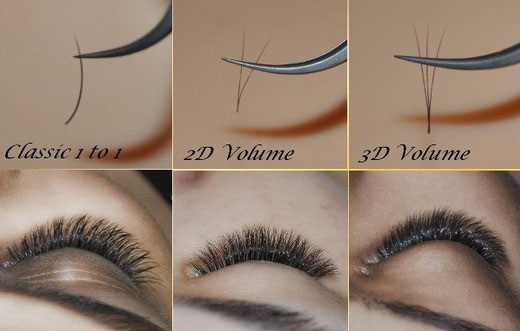 Неполное наращивание – позволяет придать объем длинным и редким ресницам. Для этого прикрепляют волоски, имеющие одинаковую длину с естественными ресницами клиентки. Волоски фиксируют на небольшом расстоянии. Полное наращивание – увеличение объема и длины ресниц по всему ресничному краю. При использовании техники поресничного наращивания с применением качественных материалов и правильной техникой проведения его эффект сохраняется до 2-3 месяцев. Наращивание в 2 ряда (3D) – позволяет сделать яркий акцент на глаза. Достигается путем поресничного наращивания с прикреплением 2 искусственных волосков на 1 натуральную ресницу.Виды изгибов.J – незаметный – изгиб присутствует только в нижней, прикрепляемой части ресниц. Внешне выглядит как незначительный, естественный изгиб ресниц. В – незначительный – также имитирует натуральный изгиб ресниц, но чуть более выражен, чем прямой. Подходит для миндалевидной формы глаз. С – средний – придает эффект подкручености ресницам, позволяет сделать взгляд открытым. Подходит для девушек, использующих подкручивающую тушь и щипцы. D (СС) – средний – используется для глубоко посаженых глаз, при опущении верхнего века, и ресниц, которые растут вниз. Корректирует небольшие недостатки внешности.М – значительный – за счет изгиба дополнительно увеличивается длина и объем ресниц. Позволяет скорректировать общий вид ресниц при опущенном росте естественных волосков. U – очень сильный – придает эффект «кукольных ресниц». Подходит для вечернего макияжа, для девушек, использующих макияж тенями в повседневной жизни. Не подходит выпуклой форме глаз и для девушек старше 35 лет. L – очень сильный – подходит для восточного разреза глаз и глубоко посаженных глаз, а также девушек, которые носят очки. L+ — очень сильный – более плавный, чем L.Позволяет достичь эффект открытого взгляда, подходит для нависающего века. Выглядит плавно и естественно.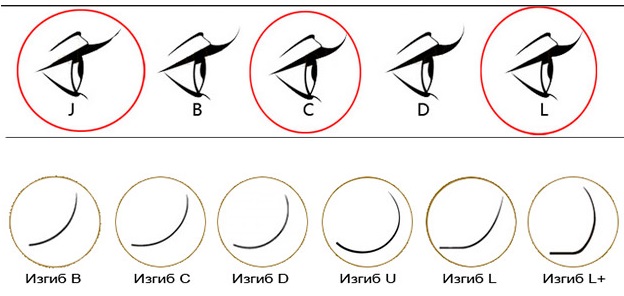 Длина и толщина волосинок. Материалы для наращивания.Шерсть норки (0.1-0.12 мм) – тонкие и легкие волоски, которые выглядят как естественные ресницы. Шерсть соболя (0.1-0.25 мм) – более толстые волоски, которые придают эффект накрашеных тушью ресниц. Утяжеляют взгляд, отличаются недолгой ноской. Подходят для праздничных мероприятий. Шелк (0.07-0.2 мм) – наиболее тонкие и легкие волоски. Придают объем и длину ресницам без их утяжеления. Подходят для ежедневного ношения, но не терпят высоких температур и постоянного контакта с влагой. Толстые ресницы из шелка имеют гладкую глянцевую структуру. Синтетические (силиконовые или каучуковые) – практичны, не боятся контакта с водой. Более жесткие, чем натуральные материалы. Подходят для создания театрального эффекта, для создания праздничного образа.Толщина ресниц.0,1 мм – создают натуральный вид ресниц. Подходят для ношения на каждый день, не утяжеляют взгляд, держатся долго. 0,15 мм – придают эффект натуральных ресниц, прокрашенных тушью. Отличаются средней износостойкостью. 0,2 мм – толстые и жесткие волоски, которые используют для создания вечерних образов. Не рекомендуются для повседневного ношения. 0,25 мм – придают эффект «накладных ресниц». Срок службы недолгий из-за большого веса волосков. Подходят для праздничного мероприятия.Эффекты для наращивания ресницНатуральный – используется, чтобы ресницы выглядели более густыми, но естественными. Для наращивания используют волоски длиной 6-10 мм, но не длинее натуральных ресниц на 2 мм. Подходит глазам миндалевидной формы. Лисий – подразумевает плавное увеличение длины волосков ко внешнему уголку глаз. Подходит для круглой формы глаз, для близко посаженых к переносице глаз.Беличий эффект – подчеркивает глаза миндалевидной и выпуклой формы. Акцент длины идет на внешние уголки глаз, делая разрез глаз более раскосым. Лучеоразный (разреженный) – использование попеременно коротких ворсин, соответствующих натуральной длине, с длинными ресницами. Получается эффект «влажных» ресниц – длины без утяжеления объемом. Кукольный эффект – не применим для каждодневного ношения. Используют длинные волоски (12-16мм) с выраженным изгибом. Длина искусственных волосков одинакова по всему ресничному краю. Коктейльный – подходит для фотосессий и выступлений. Наряду с черными волосками добавляют цветные ресницы для наращивания по всей линии роста или в наружном углу глаза. Миллениум – для фотосессий и выступлений. Используют не только длинные и цветные реснички, но и стразы, перья и другие декоративные элементы.Крепежный материал.Каучуковый клей – каучук, прошедший химическую обработку. Редко вызывает аллергию, надежно фиксирует ресницы, недорогой. Чаще изготовляется в черном цвете. Латексный клей – используется при пучковом наращивании, и содержит резиновую пудру. Долго застывает, так как очень вязкий. Может вызвать аллергию. Подходит для фиксации натуральных и искусственных волосков. Косметический клей для наращивания ресниц Силиконовый клей – прозрачный, гипоаллергенный и прочный. Не боится воды и высоких температур. Подходит только для пучкового наращивания. Смолистый клей – состоит из древесной смолы, дает прочную фиксацию, водостойкий. Подходит для поресничного наращивания волосков и натуральных и синтетических материалов. Может вызвать аллергию. Комбинированные – клеи, содержащие в составе смолы и латекс (Dolce Vita Ultra Super Bonding). Модифицированные – химически улучшенные силиконовые клеи или дополненные витаминным комплексом.Технология наращивания ресниц.Кожа вокруг глаз избавляется от макияжа. Ресницы протирают обезжиривающим составом. Подбирается материал для наращивания и технология для получения желаемого результата. Верхние ресницы отделяют от нижних с помощью специальных наклеек. Пинцетом основание каждого искусственного волоска окунается в специальный клей и фиксируется на естественной реснице у линии ее роста. При необходимости мастер удаляет излишки клея с ресниц.Время наращивания ресниц зависит от используемой техники, материала, опыта мастера и вида наращивания:Пучковое наращивание – занимает до получаса. Поресничное наращивание – занимает 1.5-2.5 часа. Длительность зависит от: Применяемого клея. Клеи из густой смолы могут застывать до 5 мин, в то время как синтетические полимеры – 30-90 секунд; Плотности натуральных ресниц. Поресничное наращивание на густых ресницах займет больше времени; Полное или неполное наращивание – наращивание уголков будет в 2 раза быстрее, чем полное; Наращивание в один или два ряда – чем больший объем нужно придать ресницам, тем больше нужно прикрепить волосков, и потратить больше времени. Опыт мастера – опытные мастера быстрее фиксируют ресницы и придают им правильную форму и положение.Уход за нарощенными ресницами и коррекция.Коррекция нужна для восполнения ресниц, которые выпали с натуральными волосками клиентки. За 2-3 недели после наращивания теряется до 40-50% ресниц, поэтому нужно делать их коррекцию.Коррекция (исправления) проводится так: Мастер уточняет, удобно ли клиентке носить ресницы той длины и толщины, которые были нарощены изначально. Если нет – подбираются другие материалы (клеи, более легкие и тонкие волоски); верхние ресницы отделяются от нижних и аккуратно вычесываются ресницы, которые должны выпасть в ближайшие 2-3 дня; ресницы обезжириваются с помощью специального праймера; на отросшие волоски с помощью клея прикрепляют новые ресницы; если нужно – мастер убирает излишки клея с ресниц, расчесывает их и придает им желаемую форму. Продлить время службы нарощеных ресниц можно, если правильно ухаживать за ними:В день наращивания нельзя умываться, плавать, идти в бассейн. Это нужно для окончательной полимеризации клея. Лучше не пользоваться тушью. Если накрасить ресницы необходимо – нельзя использовать водостокую тушь. Нужно подобрать тушь на водной основе. Для демакияжа стоит применять средства на водной основе. Нельзя спать лицом в подушку, тереть глаза и ощупывать ресницы – контакт с ними надо свести к минимуму.Восстановление ресниц после наращиванияЕсли после ношения ресниц требуется их снять, то свои ресницы могут оказаться тоньше и короче, чем перед наращиванием, потому что это – новые волоски, которые отрастают после выпадения предыдущих.Витаминная подпитка: после демакияжа вечером на чистые ресницы нужно нанести масляный раствор смеси витаминов А и Е, промокнув излишки ватным диском. Приготовить масляный раствор можно из масла касторки, смешанного с 1-2 капсулами витаминов «Аевит» — но тогда важно избегать попадания масляной смеси в глаза. Масляный раствор 1-2 раза в неделю можно использовать как маску для кожи век и ресниц. Для этого масло нужно согреть до температуры тела (36-38 градусов) и тонким слоем на ватном тампоне нанести на веки на 40 минут. Маска с соком алоэ. В равных пропорциях нужно смешать сок алоэ, репейное масло и масло клещевины, и добавить 3 капли витамина Е. Эту смесь наносят на чистую кожу век на 30 минут. Можно делать эту маску 1-2 раза в неделю. Самомассаж кожи век. Легкими, деликатными движениями можно массировать веки: нижнее от внешнего уголка к внутреннему, а верхнее — в обратном направлении. Лучше всего совместить массаж с маской для кожи век — так кожа получит больше питательных веществ. При массаже нужно следить, чтобы не было натяжения кожи — это может привести к появлению морщин или их увеличению. Движения должны быть промакивающими или похлопывающими. Травяной настой при выпадении ресниц. По 1 чайной ложке смешайте ромашку, чабрец, календулу и шалфей, и залейте их кипятком. Дайте настояться 1 час. Затем ватный тампон смачивается в настое и прикладывается к коже век на 15 минут. Обогатить рацион витамином А и Е. Полезно есть жирные сорта рыбы, печень, яичные желтки, любые орехи, семечки, семена льна, батат, овощи и фрукты красного цвета (морковь, томат, свекла, паприка, тыква), пить чай из шиповника, добавлять в пищу красный перец. Овощи обязательно есть в виде салата – сырыми и с постным маслом или сметаной.ТЕСТ ДЛЯ ЭСТЕТИСТА/ВИЗАЖИСТА: ОБЛАДАЕТ ЛИ ОН ДОСТАТОЧНЫМИ ЗНАНИЯМИ ДЛЯ НАРАЩИВАНИЯ РЕСНИЦ?1. Что такое поресничное наращивание?
а на одну натуральную ресницу – одна искусственная
б на одну натуральную – несколько искусственных
в на несколько натуральных – одна искусственная2. Какая часть склеивания ресниц, натуральной и искусственной, является правильной при поресничном наращивании?
а 1/3
б 1/2
в проклеена на 100%, от основания до кончика
г достаточно приклеить на небольшую каплю у основания ресницы3. На сколько нужно отступать от основания натуральной ресницы при склеивании с искусственной?
а на 2 мм
б на 0,5–1 мм
в ни на сколько
г приклеивать к коже века4. Как правильно подобрать длину наращиваемых ресниц?
а по желанию клиента
б на 1/3 длиннее натуральной
в на 1/2 длиннее натуральной
г длина может быть любой5. Что может повлиять на продолжительность ношения ресниц при работе с клеем?
а частичное нанесение клея на кожу век
б склеивание соседних ресниц
в нанесение большого количества клея
г нанесение небольшого количества клея на всю контактную зону6. Из чего обычно изготавливаются ресницы для наращивания?
а из синтетических материалов
б из натуральных материалов7. Ресницы какой толщины чаще всего используются при поресничном наращивании?
а 0,10 мм
б 0,15 мм
в 0,20 мм
г 0,25 мм8. Для какого типа натуральных ресниц можно использовать ресницы толщиной 0,20 и 0,25 мм?
а для всех
б для ослабленных ресниц
в для нормальных и жестких9. Что представляет собой процедура коррекции наращенных ресниц?
а полное снятие ресниц специальным средством с последующим наращиванием
б частичное снятие специальным средством с последующим наращиванием10. Как снимаются наращенные ресницы?
а с помощью масла
б с помощью жирных косметических средств
в с помощью средства для удаления клея
г механически, с помощью пинцета11. Для каких клиентов вопрос проведения процедуры наращивания решается в индивидуальном порядке?
а беременных
б людей с кожными заболеваниями
в клиентов, носящих контактные линзы
г клиентов, постоянно носящих очки
д страдающих астмой
е страдающих аллергическим заболеваниями12. Как обрабатываются пинцеты после использования в процедуре?
а стерилизуются
б дезинфицируются
в обрабатываются спиртом
г промываются водой13. Какие факторы влияют на выбор длины наращиваемых ресниц?
а состояние натуральных ресниц
б возраст клиента
в симметрия лица
г форма глаз
д форма бровей
е индивидуальные пожелания клиента14. Можно ли использовать тушь при наращенных ресницах?
а можно
б нельзя
в можно, но только специально предназначенную для наращенных ресниц15. Можно ли подвергать ресницы воздействию воды?
а можно
б нельзя
в можно, но только спустя несколько часов после наращивания16. Что является непременным условием для успешного проведения процедуры?
а скорость работы
б опыт специалиста
в аккуратность и точность
г применение качественных материалов17. Перечислите основные рекомендации по уходу за наращенными ресницами.
__________________________________________________________________________________________________
__________________________________________________________________________________________________
__________________________________________________________________________________________________
__________________________________________________________________________________________________
__________________________________________________________________________________________________
____________________________________________Правильные ответы:аб, вбб, вгабвбвб, да, ба, б, в, г, еввб, в, гСПИСОК ЛИТЕРАТУРЫАна М. Мари Уррутиа LADI ANNE Профессионатьный курс красоты т.2,- 2000г. Барселона.2.Кибкало А.П. Познай свое лицо Изд - во «Стоматология» МЕДИЦИНСКАЯ КНИГА М., 2015.3.Соколова Е.А. Основы физиологии кожи и волос. Издательство МЕДИЦИНСКАЯ КНИГА М., 2016, 158 с.4. Сыромятникова И.С. Макияж и вы. М., «Цитадель», 2015.5.Харватова З. С косметикой к красоте. М., «Освета», 1989.Дополнительная литература2. Дрибноход Ю. Введение в косметологию / Ю. Дрибноход. –Санкт-Петербург : Питер, 2003. – 352 с.3. Кошевенко Н. Ю. Кожа человека. Том І. Структура,физиология и предназначение функциональных элементов кожного органа человека / Ю. Н. Кошевенко. – Москва: Медицина, 2006. –360 с.4. Майорова А. В. Угревая болезнь в практике врачадерматокосметолога / А. В. Майорова, В.                                                 С. Шаповалов, С. Н. Ахтямов. – Москва : ООО «Фирма КЛАВЕЛЬ», 2005. – 192 с.5. Марголина А. А. Новая косметология / А. А. Марголина, Е.И. Эрнандес, О. Э. Зайкина. – Москва : ООО «Фирма КЛАВЕЛЬ», 2001. – 204 с.6. Марголина А. А. Новая косметология. Том І. /А. А. Марголина, Е. И. Эрнандес. – Москва : ООО «Фирма КЛАВЕЛЬ», 2005. – 424 с.7. Миронова Л. Г. Медицинская косметология /Л. Г. Миронова. – Москва : Крон-пресс, 2000. – 242 с.Источник: https://nails-mag.ru/brovi/modelirovanie/Источник: https://ladysdream.ru/naraschivanie-resnits.html№ Наименование разделов и тем Общее кол-во учебных часов          Форма контроля 1. Организация и устройство рабочего места для выполнения услуг по наращиванию ресниц.2Текущий контроль/устный опрос,Промежуточный контроль/практическая работа2. Техника безопасности при работе с оборудованием и инструментами.2Текущий контроль/устный опрос,Промежуточный контроль/практическая работа3.Препараты и вспомогательные материалы для наращивания ресниц.2Текущий контроль/устный опрос,Промежуточный контроль/практическая работа4.Санитарно-гигиенические требования к процедуре2Текущий контроль/устный опрос,Промежуточный контроль/практическая работа5.Выполнение наращивания коротких ресниц 4Текущий контроль/устный опрос,Промежуточный контроль/практическая работа6.Выполнение наращивания средней длины ресниц 4Текущий контроль/устный опрос,Промежуточный контроль/практическая работа7.Выполнение наращивания длинных ресниц 4Текущий контроль/устный опрос,Промежуточный контроль/практическая работа8.Выполнение наращивания ресниц для фантазийного образа 4Текущий контроль/устный опрос,Промежуточный контроль/практическая работа9.Зачет Промежуточный контроль/практическая работа10.ВСЕГО часов на освоение учебного материала (включая внеаудиторной самостоятельной работы)24№ Наименование разделов и темТеорияПрактикаВсего час. Форма контроля1.Организация и устройство рабочего места для выполнения услуг по наращиванию ресниц.112Текущий контроль/устный опрос2.Техника безопасности при работе с оборудованием и инструментами.112Текущий контроль/устный опрос3.Препараты и вспомогательные материалы для наращивания ресниц.112Текущий контроль/устный опрос4.Санитарно-гигиенические требования к процедуре112Текущий контроль/устный опрос5.Выполнение наращивания коротких ресниц 134Текущий контроль/устный опрос6.Выполнение наращивания средней длины ресниц 134Текущий контроль/устный опрос7.Выполнение наращивания длинных ресниц 134Текущий контроль/устный опрос8.Выполнение наращивания ресниц для фантазийного образа 134Текущий контроль/устный опрос9.Зачет Промежуточный контроль/практическая работа10.ВСЕГО часов на освоение учебного материала (включая внеаудиторной самостоятельной работы)81624